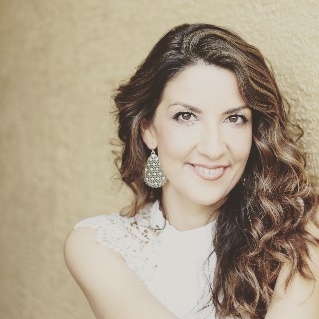 SARAH KLOPFENSTEINMezzo-SopranoSarahklopfenstein.comsarahklopfenstein@gmail.com859.684.74294303 Rustic Pine PlTampa, FLOPERATIC ROLES PERFORMED							    		Pinocchio 	Pinocchio/adapted by Davies		St. Petersburg Opera                                             2021 Dorabella*	Così fan tutte/Mozart			St. Petersburg Opera 			      2021	Cherubino	Le nozze di Figaro/Mozart		Lyric Opera Studio Weimar	 	      2021Delores		Royal Flush/Pesci (World Premiere)	Marble City Opera			      2021Mercedes^	Carmen/Bizet				St. Petersburg Opera 			      2020Angelina±	La Cenerentola/Rossini			Lyric Opera Studio Weimar		      2020Pauline±		The Queen of Spades/Tchaikovsky		New Century Opera                                              2020Rosina±		Il Barbiere di Siviglia/Rossini		NEMPAC Opera			                    2020Countess Ceprano   Rigoletto/Verdi				St. Petersburg Opera			      2020Mrs. Nolan	The Medium/Menotti			Corsara Artists Ensemble (Boston)                      2019Dorothée*	Cendrillon/Massenet			Opera del West				      2019First Spirit	Cendrillon/Massenet			Opera del West				      2019Mercedes	Carmen/Bizet				Commonwealth Lyric Theatre		      2019Marcello 	La Femme Boheme/Puccini		Marble City Opera			      2015Mother		Amahl and the Night Visitors/Menotti	Beaumont Presbyterian			      2013Dorabella^	 Così fan tutte/Mozart			Hamilton-Fairfield Symphony Orchestra	      2012Meg Page	Falstaff/Verdi				UK Opera Theatre			      2012Hansel		Hansel and Gretel/Humperdinck		Nashville Opera				      2010Marthe		Faust/ Gounod				Opera New Jersey		                    2010Angelina^	Cenerentola/ Rossini			Opera New Jersey			      2010Trio^		Trouble in Tahiti/ Bernstein		Lexington Philharmonic Orchestra		      2010Tamara^		Enemies, A Love Story/ B. Moore		Kentucky Opera (Composer workshop)	      2009Suzuki		Madama Butterfly/ Puccini		Kentucky Opera/ Owensboro Symphony Orch.   2009Hansel*		Hansel and Gretel/ Humperdinck		Kentucky Opera				      2009The Sandman	Hansel and Gretel/ Humperdinck		Kentucky Opera				      2009Carmen^		Carmen/ Bizet				Kentucky Opera Educational Outreach	      2009Flora		La Traviata/ Verdi			Kentucky Opera				      2009Niña		Ainadamar/Golijov			Cincinnati Opera				      2009Carmen^		Carmen/Bizet				Owensboro Symphony Orchestra		      2007Flora^		La Traviata/Verdi			Owensboro Symphony Orchestra		      2007*cover 		^scenes		±contract affected by Covid	#upcomingORATORIO / CONCERT 										Alto Soloist	Miserere/MacMillan			Taylor Festival Chorus			     2021Soloist#		Guest Artist Recital of Art Songs		South Florida Lyric Opera 		     2021Soloist		Concert of Arias (Parto, Va! Seguidilla, 	St. Petersburg Opera			     2020		Must the Winter)				Alto Soloist±	Holiday Concert				Chattanooga Symphony Orchestra		     2020Alto Soloist	Messiah/Handel				Eureka Ensemble (Boston)                                  2019Alto Soloist	Celtic Christmas				Taylor Festival Choir (Charleston, SC)               2019Alto Soloist	Alto Rapsodie/Brahms			Georgia Tech Symphony Orchestra		      2016Alto Soloist	Opera Under the Stars/Opera scenes	Lexington Parks and Recreation		      2015Guest recitalist	Solo Recital 				Midwest Chamber Ensemble, Kansas City, KS   2014Alto Soloist	9th Symphony/Beethoven			Guest Soloist w/TCU Symphony Orchestra         2014Alto Soloist	Vesperae solemnes de confessore/Mozart	Hamilton-Fairfield Symphony Orchestra	      2013Alto Soloist	Thy Will Be Done/Rice			Bluegrass Opera				      2013Alto Soloist	Alexander Nevsky/Prokofiev		Guest Soloist w/TCU Symphony Orchestra	      2012Alto Soloist	Missa Brevis in D/Mozart			Hamilton-Fairfield Symphony Orchestra	      2012EDUCATION												University of Kentucky, DMA, Voice Performance							       2014University of Kentucky, MM, Voice Performance 							       2008Texas Christian University, BM Voice Performance  			  				       2005Teachers: Stella Zambalis, Cynthia Lawrence, Everett McCorvey, David BrockCoaches: Constantine Grame, Cliff Jackson, Mark Metcalf, Nan McSawin, Keith ChambersDirectors: Damon Ploumis, Karl Hesser, Rebecca Miller, Michael Ehrman, Richard Kagey, James Marvel, Jose-Maria Condemi, Conductors: Olaf Storbeck, Oliver Weder, Mark Sforzini, Mark Flint, Kelly Kuo, Steven White, Miguel Harth-Bedoya, John Nardolillo